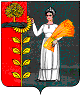 РОССИЙСКАЯ ФЕДЕРАЦИЯСОВЕТ ДЕПУТАТОВ СЕЛЬСКОГО ПОСЕЛЕНИЯХВОРОСТЯНСКИЙ СЕЛЬСОВЕТДобринского муниципального района Липецкой области1- cессия VI созываР Е Ш Е Н И Е24.09.2020                             ж.д.ст. Хворостянка                                    №2-рсОб избрании заместителя председателя Совета депутатовсельского поселения Хворостянский сельсоветДобринского муниципального  района шестого созыва	Руководствуясь cт.32 Устава сельского поселения Хворостянский сельсовет Добринского муниципального района, ст.7 Регламента Совета депутатов сельского поселения Хворостянский сельсовет Добринского муниципального района и на основании результатов голосования депутатов на первой сессии Совета депутатов сельского поселения Хворостянский сельсовет Добринского муниципального района шестого созыва 24 сентября 2020 года по избранию заместителя председателя Совета депутатов сельского поселения Хворостянский сельсовет Добринского муниципального района, Совет депутатов сельского поселения Хворостянский сельсовет	РЕШИЛ:	1. Избрать Стрельникова Виктора Евгеньевича - депутата Совета депутатов сельского поселения Хворостянский сельсовет Добринского муниципального района, заместителем председателя Совета депутатов сельского поселения Хворостянский сельсовет Добринского муниципального района шестого созыва.	2. Настоящее решение вступает в силу со дня его принятия.Председатель Совета депутатовсельского поселенияХворостянский сельсовет                                                               С.И. Шарова   